Департамент образования Вологодской областиУправление образования администрации Вожегодского муниципального округаМБОУ «Вожегодская средняя школа»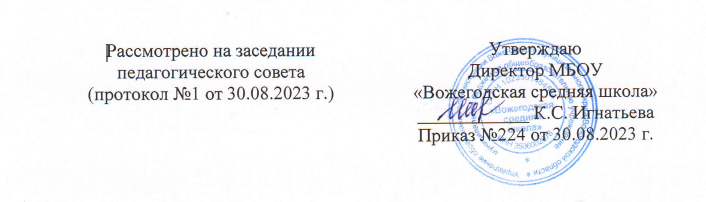 РАБОЧАЯ ПРОГРАММА ВНЕУРОЧНОЙ ДЕЯТЕЛЬНОСТИ«Герои Вологодчины»5-8 КЛАССЫ 	П.Вожега	2023 годПояснительная запискаОбщая характеристикаРабочая программа курса внеурочной деятельности «Герои Вологодчины» (далее — Программа) для 5-8 классов разработана на основе положений и требований к результатам освоения основной образовательной программы, представленных в федеральном государственном образовательном стандарте основного общего образования, утвержденном приказом Министерства просвещения Российской Федерации от 31 мая 2021 г. № 287 «Об утверждении федерального государственного образовательного стандарта основного общего образования», а также с учетом:федеральной рабочей программы воспитания, утвержденной приказом Министерства просвещения Российской Федерации от 23.11.2022 г. № 1014«Об утверждении федеральной образовательной программы среднего общего образования»;Концепции преподавания учебного курса «История России» в образовательных организациях, реализующих основные общеобразовательные программы (утверждена решением Коллегии Министерства просвещения Российской Федерации, протокол от 23 октября 2020 г.);письма Министерства просвещения Российской Федерации от 05.07.2022№  ТВ-1290/03  «О  направлении  методических  рекомендаций»  (вместе  с«Информационно-методическим письмом об организации внеурочной деятельности в рамках реализации обновленных федеральных государственных образовательных стандартов начального общего и основного общего образования»);федеральной рабочей программы по истории для 5–9 классов образовательных организаций;— письма Департамента образования Вологодской области от 14.07.2023№ИХ.20-6520/23 «О направлении методических рекомендаций по разработке планов внеурочной деятельности общеобразовательной организации в соответствии с обновленными ФГОС общего образования и ФООП».Нормативную правовую основу настоящей Программы составляют следующие документы.Указ Президента РФ от 2 июля 2021 г. № 400 «О Стратегии национальной безопасности Российской Федерации»;Указ Президента РФ от 9 ноября 2022 г. № 809 «Об утверждении Основ государственной политики по сохранению и укреплению традиционных российских духовно-нравственных ценностей»;ФЗ от 31.07.2020 г. № 304-ФЗ «О внесении изменений в Федеральный закон«Об образовании в Российской Федерации» по вопросам воспитания обучающихся»;Федеральный закон «Об образовании в Российской Федерации» от 29.12.2012 №273-ФЗ (с изменениями);Закон Вологодской области «О патриотическом воспитании в Вологодской области» от 28.12.2020 № 4837-ОЗ«Концепция	духовно-нравственного	развития	и	воспитания	личности гражданина России» (А.Я. Данилюк, А.М. Кондаков, В.А. Тишков).Актуальность программы «Герои Вологодчины»Актуальность курса внеурочной деятельности «Герои Вологодчины» обусловлена необходимостью формирования российской гражданской идентичности, патриотизма, приобщения обучающихся к исторической памяти многих поколений россиян.Создание программы продиктовано важностью стоящих перед школой задач исторического просвещения подрастающего поколения россиян, формирования у них способности к восприятию и бережному отношению к историческому и культурному наследию, сохранению исторической памяти о подвигах и достижениях предков.Основное внимание в программе уделено современным подходам к организации деятельности, нацеливающих школьников не на пассивное восприятие сообщаемой педагогом информации, а на самостоятельный поиск и исследование, формирующие умение работать с многообразными источниками исторической и современной информации.Программа ориентирована на расширение и дополнение знаний, получаемых обучающимися в ходе изучения учебного курса «История России», призвана обеспечить целостное и эмоционально окрашенное восприятие отечественной истории посредством обращения к знаковым личностям и памятным событиям из истории родного края и малой родины.Цель курса «Герои Вологодчины»Курс имеет историко-просветительскую направленность, ориентирован на сохранение исторической памяти, на формирование гражданственности и патриотических чувств у школьников на примере жизни и подвигов выдающихся вологжан. Целью курса «Герои Вологодчины» является развитие ценностного отношения школьников к своей малой родине – Вологодской области, населяющим ее людям, ее уникальной истории, богатой природе и самобытной культуре.Основные задачи курса «Герои Вологодчины»дать дополнительные знания по отечественной истории и истории Вологодского края;расширить знания обучающихся о выдающихся личностях Вологодской области;стимулировать познавательный интерес обучающихся к материальным, культурным и духовным ценностям предыдущих поколений, развивать умения поисковой, исследовательской, аналитической работы на основе широкого круга источников и в первую очередь – на региональном материале;способствовать осознанию обучающимися своей социальной идентичности одновременно как граждан России и жителей Вологодской области посредством сообщения информации о личностях, наиболее значимых для истории Вологодской области;формировать у обучающихся личностное, эмоционально окрашенное восприятие прошлого, понимание «человеческого измерения истории» посредством изучения жизни и деятельности выдающихся земляков.Место курса «Герои Вологодчины» и формы проведения занятийКурс по патриотическому воспитанию «Герои Вологодчины» включается в инвариантную часть плана внеурочной деятельности в объеме 0,5 часа в неделю (17 часов за учебный год).Содержание учебного пособия «Герои Вологодчины» для 5-8 классов рассчитано на 40 часов (по 10 часов на каждый учебный год). Таким образом, 17 часов за учебный год, отводимые на реализацию программы «Герои Вологодчины», распределяются следующим образом:10 ч — внеурочные занятия с использованием учебного пособия «Герои Вологодчины»,6 ч — проектно-исследовательская деятельность (с использованием материалов регионального (краеведческого) содержания того муниципального района или муниципального/городского округа, в котором находится ОО),1 ч — итоговое занятие по программе (презентация проектов). Распределение часов представлено в таблице 1.Таблица 1Распределение часов в программе «Герои Вологодчины» (5-8 классы)Занятия по программе проводятся в формах, позволяющих обучающемусявырабатывать собственную мировоззренческую позицию по обсуждаемым темам. Программа является содержательным и методическим ориентиром длясоставления педагогами рабочих программ и их реализации во внеурочной деятельности. Предложенные в программе элементы содержания и алгоритм деятельности обучающихся могут быть конкретизированы (детализированы или обобщены) с учетом преобладающего возрастного состава учебной группы, условий школьной информационно-образовательной среды и возможностей доступа к работе с краеведческими материалами.Особенностью программы является привлечение и активное использование в образовательном процессе традиционных источников информации (учебники по истории края, ресурсы местных библиотек и краеведческих музеев) и современных цифровых информационных ресурсов, которые содержат текстовые, видео- и фотоматериалы о значимых событиях и выдающихся личностях региональной истории.Содержательные элементы программы предполагают организацию вокруг них поисково-исследовательской деятельности обучающихся, результаты которой могут быть оформлены в виде учебных исследований и проектов и представлены для презентации и оценки в рамках курсов «История России», «История Вологодского края», «Истоки».Взаимосвязь с федеральной рабочей программой воспитанияПрограмма курса разработана с учетом рекомендаций федеральной рабочей программы воспитания, предполагает объединение учебной и воспитательной деятельности педагогов, нацелена на достижение всех основных групп образовательных результатов – личностных, метапредметных, предметных.Программа носит историко-просветительскую и гражданско- патриотическую направленность, что позволяет обеспечить достижение следующих целевых ориентиров воспитания на уровне основного общего образования:осознанное принятие обучающимися своей российской гражданской идентичности в поликультурном, многонациональном и многоконфессиональном российском обществе;понимание обучающимися своей сопричастности к прошлому, настоящему и будущему народа России, тысячелетней истории российской государственности на основе исторического просвещения, российского национального исторического сознания;проявление обучающимися уважения к историческому и культурному наследию своего и других народов России, символам, праздникам, памятникам, традициям народов, проживающих в родной стране;сознательное отношение и проявление обучающимися уважения к духовно- нравственным ценностям российского общества, к достижениям России в науке и искусстве, к боевым подвигам и трудовым достижениям, к героям и защитникам Отечества в прошлом и современности.Планируемые результаты освоения курса внеурочной деятельности«Герои Вологодчины»Занятия в рамках программы направлены на обеспечение достижений школьниками следующих личностных, метапредметных и предметных образовательных результатов.Личностные результатыВ сфере гражданского воспитания: уважение прав, свобод и законных интересов других людей; активное участие в жизни семьи, родного края, страны; неприятие любых форм экстремизма, дискриминации; понимание роли различных социальных институтов в жизни человека; представление об основных правах, свободах и обязанностях гражданина, социальных нормах и правилах межличностных отношений в поликультурном и многоконфессиональном обществе; готовность к разнообразной совместной деятельности, стремление к взаимопониманию и взаимопомощи; готовность к участию в гуманитарной деятельности (волонтёрство, помощь людям, нуждающимся в ней).В сфере патриотического воспитания: осознание российской гражданской идентичности в поликультурном и многоконфессиональном обществе, проявление интереса к познанию родного языка, истории, культуры Российской Федерации, своего края, народов России; ценностное отношение к достижениям своей Родины— России, к науке, искусству, спорту, технологиям, боевым подвигам и трудовым достижениям народа; уважение к символам России, государственным праздникам, историческому и природному наследию и памятникам, традициям разных народов, проживающих в родной стране.В сфере духовно-нравственного воспитания: ориентация на моральные ценности и нормы в ситуациях нравственного выбора; готовность оценивать своё поведение и поступки, поведение и поступки других людей с позиции нравственных и правовых норм с учётом осознания последствий поступков; свобода и ответственность личности в условиях индивидуального и общественного пространства.В сфере эстетического воспитания: восприимчивость к разным видам искусства, традициям и творчеству своего и других народов, понимание эмоционального воздействия искусства; осознание важности художественной культуры как средства коммуникации и самовыражения; понимание ценности отечественного и мирового искусства, роли этнических культурных традиций и народного творчества.В сфере физического воспитания: осознание ценности жизни; соблюдение правил безопасности, в том числе навыков безопасного поведения в интернет- среде; способность адаптироваться к стрессовым ситуациям и меняющимся социальным, информационным и природным условиям, в том числе осмысляясобственный опыт и выстраивая дальнейшие цели; умение принимать себя идругих, не осуждая; умение осознавать эмоциональное состояние себя и других, умение управлять собственным эмоциональным состоянием; сформированность навыка рефлексии, признание своего права на ошибку и такого же права другого человека.В  сфере  трудового  воспитания:  установка  на  активное  участие  в  решениипрактических задач; осознание важности обучения на протяжении всей жизни; уважение к труду и результатам трудовой деятельности.В сфере экологического воспитания: ориентация на применение знаний из социальных и естественных наук для решения задач в области окружающей среды, планирования поступков и оценки их возможных последствий для окружающей среды; повышение уровня экологической культуры, осознание глобального характера экологических проблем и путей их решения; активное неприятие действий, приносящих вред окружающей среде; осознание своей роли как гражданина и потребителя в условиях взаимосвязи природной, технологической и социальной сред.В сфере ценности научного познания: ориентация в деятельности на со- временную систему научных представлений об основных закономерностях развития человека, природы и общества, взаимосвязях человека с природной и социальной средой; овладение языковой и читательской культурой как средством познания мира; овладение основными навыками исследовательской деятельности, установка на осмысление опыта, наблюдений, поступков и стремление совершенствовать пути достижения индивидуального и коллективного благополучия.Метапредметные результатыУниверсальные учебные познавательные действия:базовые логические действия: выявлять и характеризовать существенные признаки объектов (явлений); систематизировать и обобщать исторические факты; выявлять характерные признаки исторических явлений; раскрывать причинно- следственные связи событий; сравнивать события, ситуации, выявляя общие черты и различия; формулировать и обосновывать выводы;базовые исследовательские действия: проводить по самостоятельно составленному плану небольшое исследование на основе регионального материала; систематизировать и анализировать исторические факты, осуществлять реконструкцию исторических событий; самостоятельно формулировать обобщения и выводы по результатам проведенного исследования, определять новизну и обоснованность полученного результата;работа с информацией: применять различные методы, инструменты и запросы при поиске и отборе информации или данных из источников; выбирать, анализировать, систематизировать и интерпретировать информацию различных видов и форм представления; осуществлять анализ учебной и внеучебной исторической информации, извлекать информацию из источника; высказывать суждение о достоверности и значении информации источника.Универсальные учебные коммуникативные действия:общение: участвовать в обсуждении событий и личностей прошлого, раскрывать различие и сходство высказываемых оценок; выражать и аргументировать свою точку зрения в устном высказывании, письменном тексте; публично представлять результаты выполненного исследования, проекта; осваивать иприменять правила межкультурного взаимодействия в школе и социальномокружении;совместная деятельность: участвовать в групповых формах работы; принимать цель совместной деятельности, коллективно строить действия по ее достижению; планировать и осуществлять совместную работу, коллективные учебные исследования и проекты по истории на основе регионального материала; определять свое участие в общей работе, координировать свои действия с другими членами группы, оценивать полученные результаты и свой вклад в общую работу. Универсальные учебные регулятивные действия:самоорганизация: ориентироваться в различных подходах принятия решений (индивидуальное, принятие решения в группе, принятие решений группой); составлять план действий (план реализации намеченного алгоритма решения), корректировать алгоритм с учетом получения новых знаний об изучаемом объекте; делать выбор и брать ответственность за решение;самоконтроль: владеть способами самоконтроля и рефлексии; объяснять причины достижения (недостижения) результатов деятельности, давать оценку приобретенному опыту, уметь находить позитивное в сложившейся ситуации; вносить коррективы в деятельность; оценивать соответствие результата цели и условиям;эмоциональный интеллект: ставить себя на место другого человека, понимать мотивы и намерения другого; регулировать способ выражения эмоций;принятие себя и других: осознанно относиться к другому человеку, его мнению; признавать свое право на ошибку и такое же право другого.Предметные результатыцелостные представления об историческом пути России и входящих в нее народов, о месте и роли России в мировой истории;базовые знания об основных этапах и ключевых событиях отечественной истории;способность применять понятийный аппарат исторического знания и приемы исторического анализа для раскрытия сущности и значения событий и явлений прошлого и современности;умение работать с основными видами современных источников исторической информации и с историческими (аутентичными) письменными, изобразительными и вещественными источниками;способность представлять устное и письменное описание событий, явлений, процессов истории родного края, истории России и их участников, основанное на знании исторических фактов, дат, понятий;владение приемами оценки значения исторических событий и деятельности исторических личностей в отечественной, в том числе региональной истории;способность применять исторические знания в общении как основу диалога в поликультурной, многонациональной и многоконфессиональной среде;умение устанавливать взаимосвязь событий, явлений, процессов прошлого с важнейшими событиями ХХ – начала XXI в.;осознание необходимости сохранения исторических и культурных памятников своей страны и своего региона.Ценностное наполнение внеурочных занятийВ основе определения тематики внеурочных занятий курса «Герои Вологодчины» лежат два подхода:аксиологический подход — опора на базовые национальные ценности (патриотизм, социальная солидарность, гражданственность, семья, труд и творчество, наука, традиционные российские религии, искусство и литература, природа, человечество);антропологический подход.Как видно из названия — «Герои Вологодчины» — программа посвящена героям, выдающимся вологжанам. Круг персоналий — выдающиеся вологжане XXXXI вв., внесшие особый вклад в становление и развитие Отечества и родного края, проявившие высшее напряжение физических и духовных сил при осуществлении гражданского долга. Смысловой акцент – описание обстоятельств жизни/обстановки, вызвавшее проявление героических качеств личности.Базовые национальные ценности (патриотизм, социальная солидарность, гражданственность, семья, труд и творчество, наука, традиционные российские религии, искусство и литература, природа, человечество) являются ключевыми (смысловыми) доминантами содержания.Внеурочные занятия по программе «Герои Вологодчины» входят в общую систему воспитательной работы образовательной организации, поэтому тематика и содержание должны обеспечить реализацию их назначения и целей: становление у обучающихся гражданско-патриотических чувств. Исходя из этого, в планируемых результатах каждого раздела выделяются базовые национальные ценности, которые являются предметом обсуждения.Патриотизмлюбовь к России, к своему народу, к своей малой Родине, служение Отечеству.Эта базовая национальная ценность является ключевой для всех внеурочных занятий программы «Герои Вологодчины». В каждом внеурочном занятии в соответствии с содержанием раскрывается многогранность чувства патриотизма и его проявления в разных сферах человеческой жизни.Социальная солидарностьсвобода личная и национальная, доверие к людям, институтам государства и гражданского общества, справедливость, милосердие, честь, достоинство.Гражданственностьслужение	Отечеству,	правовое	государство,	гражданское	общество,	закон	и правопорядок, поликультурный мир, свобода совести и вероисповедания.Семьялюбовь и верность, здоровье, достаток, уважение к родителям, забота о старших и младших, забота о продолжении рода.Отдельной сюжетной линией станет знакомство с семейными династиями Вологодского края (производственными, врачебными, учительскими и др.). Семейные династии всегда были примером сохранения и преемственности традиций, уважительного отношения к выбранной профессии, соответственно, и жизненного пути. Особенностью Вологодчины является устойчивое наличиетрудовых	династий,	члены	которых	передают	свой	опыт	от	поколения	кпоколению и сохраняют верность выбранной профессии.Представители известных вологодских династий являлись активными участниками важнейших событий прошлого. Многие из них повлияли на развитие культуры, внесли значительный вклад в развитие науки и образования, трудились в одной отрасли, а потому оставили о себе на века славную память.Труд и творчествоуважение к труду, творчество и созидание, целеустремленность и настойчивость. В данном разделе представлен «трудовой» подвиг Вологодской области.Наука — ценность знания, стремление к истине, научная картина мира.Традиционные российские религии — представления о вере, духовности, религиозной жизни человека, ценности религиозного мировоззрения, толерантности, формируемые на основе межконфессионального диалога.Благодатный материал дает обращение к теме Вологодской земли как особого духовного пространства в его традиционной (Русская Фиваида на Севере) и современной (Душа Русского Севера) трактовках. Показ героических страниц региональной истории возможен через жизнь, труд и творчество людей, которые сохраняли эти духовные традиции и реализовывали их в том числе и в светской деятельности.Искусство и литература — красота, гармония, духовный мир человека, нравственный выбор, смысл жизни, эстетическое развитие, этическое развитие.Природа — эволюция, родная земля, заповедная природа, планета Земля, экологическое сознание.Человечество — мир во всем мире, многообразие культур и народов, прогресс человечества, международное сотрудничество.Следует особо подчеркнуть то, что содержание тем внеурочных занятий будет выходить за рамки содержания учебного пособия и не означает формального следования им. Программа внеурочной деятельности и учебное пособие «Герои Вологодчины» определяет вектор для выстраивания (моделирования) внеурочного занятия, определяет основные ценностные ориентиры. При выстраивании содержания занятия педагогу обязательно стоит учитывать региональные особенности территории, где функционирует данная образовательная организация. Программа дает возможность органично встраивать краеведческий материал.Содержание курса внеурочной деятельности«Герои Вологодчины»Тема 1. Патриотизм и героизм (4 часа)Патриотизм и героизм. Патриот. Герой. Высшие степени отличия. Герои Российской Федерации. Героя Труда Российской Федерации. Герой и героический поступок. Что есть «подвиг»?Персоналии: Каберов Игорь Александрович, Соколов Владимир Константинович, Завитухин Андрей Анатольевич, Зозулин Владимир Николаевич.Тема 2. Социальная солидарность (4 часа)Социальная солидарность и её задачи. Идеологические основы солидарности. Социальная солидарность вологжан в годы Великой Отечественной войны. Северная железная дорога — трудовой подвиг вологжан в годы Великой Отечественной войны. Военно-санитарный поезд № 312. Рационализаторские мероприятия военно-санитарного поезда № 312.Персоналии: Вологжане-защитники Брестской крепости. Александр Леонтьевич Круглов, Анатолий Александрович Виноградов, Александр Алексеевич Скороходов. Болонин Василий Иванович. Подвиг стрелочника станции Бакланка Т. Д. Еремеевой.Тема 3. Гражданственность (4 часа)Гражданственность – служение Отечеству, правовое государство, гражданское общество, закон и правопорядок, поликультурный мир, свобода совести и вероисповедания. Гражданственность и патриотизм великих вологодских спортсменов.Персоналии: Рылова Тамара Николаевна. Соколов Николай Николаевич.Лобытов Михаил Григорьевич. Узкий Николай Клавдиевич.Тема 4. Семья и семейные ценности (4 часа)Семья и семейные ценности. Понятия «род», «семья, «династия». Профессиональные ценности трудовых династий. Вологодские трудовые династии.Персоналии: Веселова Вера Дмитриевна. Подвиг милосердия: братья Гулынины. Полтора века семейного дела Беловых. Белова Нэлли Николаевна. Белов Сергей Павлович. Поповы: такой династии и не припомнится.Тема 5. Труд и творчество (4 часа)Труд и творчество – уважение к труду, творчество и созидание, целеустремленность и настойчивость. Трудовой подвиг длиною в полвека.Персоналии: Брусникова Нина Владимировна. Трудовой подвиг длиною в полвека. Корюкина Манефа Владимировна. Люскова Александра Евгеньевна. Пуногина (Короткова) Лидия Николаевна.Тема 6. Наука (4 часа)Наука — ценность знания, стремление к истине, научная картина мира. Персоналии: Ларичев Павел Афанасьевич. Амосов Николай Михайлович.Ильюшин Сергей Владимирович. Колесников Пётр Андреевич.Тема 7. Традиционные российские религии (4 часа)Традиционные российские религии — представления о вере, духовности, религиозной жизни человека, ценности религиозного мировоззрения, толерантности, формируемые на основе межконфессионального диалога.Персоналии: Вьюшин Валентин Иванович. Дудкина Марина Юрьевна.Балакшин Роберт Александрович. Плигин Александр Николаевич.Тема 8. Искусство и литература (4 часа)Искусство и литература — красота, гармония, духовный мир человека, нравственный выбор, смысл жизни, эстетическое развитие, этическое развитие.Персоналии:	Яшин	(Попов)	Александр	Яковлевич.	Гаврилин	ВалерийАлександрович.	Вологодские	художники	Бурмагины.	Тутунджан	Джанна Таджатовна.Тема 9. Природа (4 часа)Природа - эволюция, родная земля, заповедная природа, планета Земля, экологическое сознание.Персоналии: Дудоров Илларион Иванович. Лебедев Василий Вячеславович. Шенников Александр Петрович. Гражданский подвиг Василия Ивановича БеловаТема 10. Человечество (4 часа)Человечество. Мир во всем мире, многообразие культур и народов, прогресс человечества, международное сотрудничество. Герои-вологжане, совершившие подвиги во имя человечества.Персоналии: Преминин Сергей Анатольевич. Панкратов Александр Константинович. Вологжане, повторившие подвиг Панкратова. Радиоигры: разведчики-вологжане против Абвера.Проектная деятельность с использованием материала регионального (краеведческого) содержания того муниципального района или муниципального/городского округа, в котором находится общеобразовательная организация.Итоговый урок. Защита проектов.ТЕМАТИЧЕСКОЕ ПЛАНИРОВАНИЕ(5-8 классы)Учебно-методические пособияГерои Вологодчины: учебное пособие для учащихся 5-8 классов общеобразовательных учреждений/Е.А. Скупинова, Е.С. Ульянова - Вологда: Учебная литература, 2023Кл.часы5 класс6 класс7 класс8 класс1.Внеурочные занятия с использованием УП «Герои Вологодчины»Внеурочные занятия с использованием УП «Герои Вологодчины»Внеурочные занятия с использованием УП «Герои Вологодчины»Внеурочные занятия с использованием УП «Герои Вологодчины»10 ч10 ч10 ч10 ч2.Внеурочные занятия (проектная деятельность)с использованием материалов регионального (краеведческого) содержания (того муниципального района илимуниципального/городского округа, в котором находится ОО)Внеурочные занятия (проектная деятельность)с использованием материалов регионального (краеведческого) содержания (того муниципального района илимуниципального/городского округа, в котором находится ОО)Внеурочные занятия (проектная деятельность)с использованием материалов регионального (краеведческого) содержания (того муниципального района илимуниципального/городского округа, в котором находится ОО)Внеурочные занятия (проектная деятельность)с использованием материалов регионального (краеведческого) содержания (того муниципального района илимуниципального/городского округа, в котором находится ОО)6 ч6 ч6 ч6 ч3.Итоговое внеурочное занятие по курсу (презентация проектов)Итоговое внеурочное занятие по курсу (презентация проектов)Итоговое внеурочное занятие по курсу (презентация проектов)Итоговое внеурочное занятие по курсу (презентация проектов)1 ч1 ч1 ч1 чИтого17 ч17 ч17 ч17 ч№ТемаОсновное содержаниеХарактеристикадеятельности обучающихся1.Патриотизм (4 ч)Патриотизм – любовь к России, к своему народу, к своей малой Родине, служение Отечеству.Патриот. Герой.Каберов Игорь Александрович, Соколов Владимир Константинович, Завитухин Андрей Анатольевич, Зозулин Владимир НиколаевичОбъяснять содержание понятий: патриотизм; патриот; герой; героизм; подвиг.Осуществлять поиск, критический анализ и отбор информации, раскрывающей	содержание основных терминов по теме, содержащей сведенияо героях-земляках.2.Социальнаясолидарность (4 ч)Социальнаясолидарность (4 ч)Социальная солидарность – свобода личная и национальная, доверие к людям, институтам государства и гражданского общества, справедливость, милосердие, честь, достоинство.Социальная солидарность вологжан в годы Великой Отечественной войны. Северная железная дорога — трудовой подвиг вологжан в годы Великой Отечественной	войны.	Военно- санитарный поезд № 312.Вологжане-защитники	Брестской крепости. Александр Леонтьевич Круглов, АнатолийАлександрович Виноградов, Александр Алексеевич    Скороходов.    БолонинВасилий Иванович. ПодвигСоциальная солидарность – свобода личная и национальная, доверие к людям, институтам государства и гражданского общества, справедливость, милосердие, честь, достоинство.Социальная солидарность вологжан в годы Великой Отечественной войны. Северная железная дорога — трудовой подвиг вологжан в годы Великой Отечественной	войны.	Военно- санитарный поезд № 312.Вологжане-защитники	Брестской крепости. Александр Леонтьевич Круглов, АнатолийАлександрович Виноградов, Александр Алексеевич    Скороходов.    БолонинВасилий Иванович. ПодвигОбъяснять содержание понятий: социальная солидарность.Осуществлять поиск, критический анализ и отбор информации, раскрывающей содержание основных терминов по теме, содержащей сведения о героях-земляках, о проявлениях	социальной солидарности вологжан в годы Великой Отечественной войны и в настоящее время.Объяснять содержание понятий: социальная солидарность.Осуществлять поиск, критический анализ и отбор информации, раскрывающей содержание основных терминов по теме, содержащей сведения о героях-земляках, о проявлениях	социальной солидарности вологжан в годы Великой Отечественной войны и в настоящее время.стрелочника станции  Бакланка ТатьяныДаниловны Еремеевойстрелочника станции  Бакланка ТатьяныДаниловны Еремеевой3.3.Гражданственность (4 ч)Гражданственность (4 ч)Гражданственность – служение Отечеству, правовое государство, гражданское общество, закон и правопорядок, поликультурный мир, свобода совести и вероисповедания.Гражданственность и патриотизм великих вологодских спортсменов.Рылова  Тамара  Николаевна.  СоколовГражданственность – служение Отечеству, правовое государство, гражданское общество, закон и правопорядок, поликультурный мир, свобода совести и вероисповедания.Гражданственность и патриотизм великих вологодских спортсменов.Рылова  Тамара  Николаевна.  СоколовОбъяснять содержание понятий: гражданин, гражданственность.Осуществлять поиск, критический анализ и отбор информации, раскрывающей	содержание основных терминов по теме, содержащей  сведения  о  героях-земляках,	о	проявлениях гражданского  подвига  в  разныхНиколайНиколаевич.	Лобытов		Михаил Григорьевич.		Узкий	Николай Клавдиевич.сферах жизни.4.Семья (4 ч)Семья – любовь и верность, здоровье, достаток, уважение к родителям, забота о старших и младших, забота о продолжении рода.Понятия «род», «семья, «династия». Вологодские трудовые династии. Веселовы Вера Дмитриевна и Надежда Валерьевна. Подвиг милосердия: братья Гулынины. Полтора века семейного дела Беловых. Белова Нэлли Николаевна. Белов Сергей Павлович.Поповы: такой династии и не припомнится.Объяснять содержание понятий: семья, род, династия, семейные ценности.Осуществлять поиск, критический анализ и отбор информации, раскрывающей		содержание основных терминов по теме, содержащей	сведения	о профессиональных		династиях Вологодской области.5.Труд и творчество (4 ч)Труд и творчество – уважение к труду, творчество	и	созидание, целеустремленность и настойчивость.Трудовой подвиг длиною в полвека.Брусникова Нина Владимировна. Корюкина   Манефа   Владимировна,Объяснять содержание понятий: труд, творчество, трудовой подвиг.Осуществлять поиск, критический анализ и отбор информации, раскрывающей	содержание основных  терминов  по  теме,Люскова Александра Евгеньевна, Пуногина	(Короткова)	Лидия Николаевна.содержащей сведенияо трудовом подвиге вологжан в годыВеликой Отечественной войны и внастоящее время.6.Наука (4 ч)Наука - ценность знания, стремление к истине, научная картина мира. Ларичев Павел Афанасьевич. Амосов Николай Михайлович.	Ильюшин	Сергей Владимирович. Колесников Пётр Андреевич.Объяснять содержание понятий: наука, познание, истина.Осуществлять поиск, критический анализ и отбор информации, раскрывающей		содержание основных терминов по теме, содержащей	сведения	о вологжанах — выдающихся учёных иих достижениях в науке.7.Традиционные российскиерелигии (4 ч)Традиционные российские религии — представления о вере, духовности, религиозной жизни человека, ценности религиозного	мировоззрения, толерантности, формируемые на основе межконфессионального диалога.Вьюшин Валентин Иванович. Дудкина МаринаЮрьевна.	Балакшин	РобертОбъяснять содержание понятий: вера,	религия,	традиции, религиозные	 ценности, нравственный подвиг.Осуществлять поиск, критический анализ и отбор информации, раскрывающей содержание темы.Александрович.	Плигин	Александр Николаевич.Александрович.	Плигин	Александр Николаевич.8.8.Искусство	и литература(4 ч)Искусство	и литература(4 ч)Искусство и литература — красота, гармония, духовный мир человека, нравственный выбор, смысл жизни, эстетическое развитие, этическое развитие.Яшин (Попов) Александр Яковлевич. Гаврилин Валерий Александрович. Вологодские художники Бурмагины. Тутунджан Джанна Таджатовна.Искусство и литература — красота, гармония, духовный мир человека, нравственный выбор, смысл жизни, эстетическое развитие, этическое развитие.Яшин (Попов) Александр Яковлевич. Гаврилин Валерий Александрович. Вологодские художники Бурмагины. Тутунджан Джанна Таджатовна.Объяснять содержание понятий: искусство.Осуществлять поиск, критический анализ и отбор информации, содержащей сведения о А.Я. Яшине, В.А. Гаврилине, Д.Т. Тутунджан, Г.Н. и Н.В. Бурмагиных.Систематизировать в цифровом формате (в виде презентации, подкаста)    информацию    отворчестве А.Я. Яшина,В.А.	Гаврилина,	Д.Т.	Тутунджан,Г.Н. и Н.В. Бурмагиных.В.А.	Гаврилина,	Д.Т.	Тутунджан,Г.Н. и Н.В. Бурмагиных.9.Природа (4 ч)Природа (4 ч)Природа - эволюция, родная земля, заповедная природа, планета Земля, экологическое сознание.Дудоров Илларион Иванович. Лебедев Василий   Вячеславович.   ШенниковАлександр Петрович. Гражданский подвиг Василия Ивановича Белова.Природа - эволюция, родная земля, заповедная природа, планета Земля, экологическое сознание.Дудоров Илларион Иванович. Лебедев Василий   Вячеславович.   ШенниковАлександр Петрович. Гражданский подвиг Василия Ивановича Белова.Объяснять содержание понятий: природа, природные ресурсы.Осуществлять поиск, критический анализ и отбор информации по изучаемой теме.Объяснять содержание понятий: природа, природные ресурсы.Осуществлять поиск, критический анализ и отбор информации по изучаемой теме.10.Человечество (4 ч)Человечество. Мир во всем мире, многообразие культур и народов, прогресс человечества,	международное сотрудничество.Герои-вологжане, совершившие подвиги во имя человечества.Преминин Сергей Анатольевич. Панкратов Александр Константинович. Вологжане, повторившие подвиг Панкратова. Радиоигры: разведчики- вологжане против Абвера. Галкин ЛевФёдорович, Соколов Александр Дмитриевич, Иванов Борис Семёнович.Объяснять содержание понятий: человечество,	цивилизация, человечность, подвиг во имя человечества.Осуществлять поиск, критический анализ и отбор информации, раскрывающей	содержание основных терминов по теме, содержащей сведения о героях- вологжанах, совершивших подвиги во имя человечества.11.(24 ч)Проектная деятельность с использованием регионального	(краеведческого) содержания (того муниципального района или муниципального/городского округа, в котором находится общеобразовательная организация)Осуществлять	проектно- исследовательскую деятельность в рамках тематики программы внеурочной деятельности «Герои Вологодчины» с использованием регионального материала (того муниципального района или муниципального/городского округа, в котором находитсяобщеобразовательная организация).12Итоговый урок (4 ч)Защита проектов.Презентация и обсуждение индивидуальных учебныхисследований или проектов, подготовленных в рамкахтематики программы внеурочной деятельности «ГероиВологодчины»